广东省初中学业水平试题 数  学一、选择题（本大题共10小题，共30分）A. 	B. 	C. 	D. 计算的结果是A. 	B. 	C. 	D. 下列图形中有稳定性的是A. 三角形	B. 平行四边形	C. 长方形	D. 正方形如图，直线，，则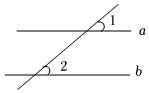 A. B. C. D. 如图，在中，，点，分别为，的中点，则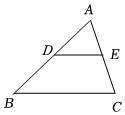 A. B. C. D. 在平面直角坐标系中，将点向右平移个单位后，得到的点的坐标是A. 	B. 	C. 	D. 书架上有本数学书、本物理书．从中任取本书是物理书的概率为A. 	B. 	C. 	D. 如图，在▱中，一定正确的是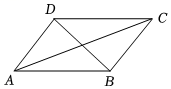 A. B. C. D. 点，，，在反比例函数图象上，则，，，中最小的是A. 	B. 	C. 	D. 水中涟漪圆形水波不断扩大，记它的半径为，则圆周长与的关系式为下列判断正确的是A. 是变量	B. 是变量	C. 是变量	D. 是常量二、填空题（本大题共5小题，共15分）______．单项式的系数为______．菱形的边长为，则它的周长是______．若是方程的根，则______．扇形的半径为，圆心角为，则该扇形的面积结果保留为______．三、解答题（本大题共8小题，共75分）解不等式组：．先化简，再求值：，其中．如图，已知，点在上，，，垂足分别为，求证：≌．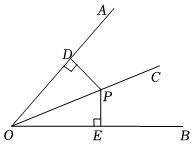 九章算术是我国古代的数学专著，几名学生要凑钱购买本．若每人出元，则多了元；若每人出元，则少了元．问学生人数和该书单价各是多少？物理实验证实：在弹性限度内，某弹簧长度与所挂物体质量满足函数关系下表是测量物体质量时，该弹簧长度与所挂物体质量的数量关系．求与的函数关系式；当弹簧长度为时，求所挂物体的质量．为振兴乡村经济，在农产品网络销售中实行目标管理，根据目标完成的情况对销售员给予适当的奖励，某村委会统计了名销售员在某月的销售额单位：万元，数据如下：补全月销售额数据的条形统计图．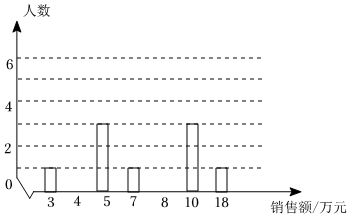 月销售额在哪个值的人数最多众数？中间的月销售额中位数是多少？平均月销售额平均数是多少？根据中的结果，确定一个较高的销售目标给予奖励，你认为月销额定为多少合适？如图，四边形内接于，为的直径，．试判断的形状，并给出证明；若，，求的长度．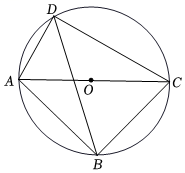 30.如图，抛物线是常数的顶点为，与轴交于，两点，，，点为线段上的动点，过作交于点．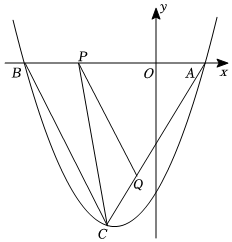 求该抛物线的解析式；求面积的最大值，并求此时点坐标．